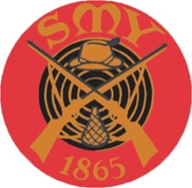 Riistamaalikerhon mestaruuskilpailut  2021ilma-asePälkäneentie 5  klo 17.00Hirvi ja luodikko                              To   7.1 -21Liikkuva maali 10m normaali ja sekajuoksut                 To  25.2-21Eurooppalainen metsästysammuntakettu+kauris+gemssi+karju            To  11.3-21Putoavat taulut                                 Ti   30.3-21           PV kilpailu                               Ti 14.12-21  PV kilpailun järjestäjän arvonnanvoitti Jarmo Pöndelin